Template for Fishy Prayer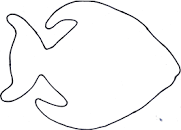 